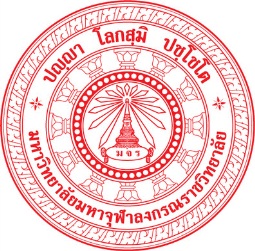 โครงการแปลตำราวิชาการศูนย์อาเซียนศึกษา มหาวิทยาลัยมหาจุฬาลงกรณราชวิทยาลัยประจำปีงบประมาณ ๒๕๖๑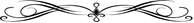 ๑. ชื่อโครงการ		:โครงการแปลตำราวิชาการ๒. ชื่อหน่วยงาน		:ศูนย์อาเซียนศึกษา มหาวิทยาลัยมหาจุฬาลงกรณราชวิทยาลัย๓. ผู้รับผิดชอบโครงการ	:ศูนย์อาเซียนศึกษา มหาวิทยาลัยมหาจุฬาลงกรณราชวิทยาลัย		๔. โครงการเชื่อมโยงกับมาตรฐาน สกอ.: องค์ประกอบที่ ๕ การบริการทางวิชาการแก่สังคม 				         องค์ประกอบที่ ๖ ทำนุบำรุงศิลปวัฒนธรรม๕. หลักการและเหตุผล
      	ศูนย์อาเซียนศึกษา มหาวิทยาลัยมหาจุฬาลงกรณราชวิทยาลัยมีวิสัยทัศน์ในการปฏิบัติงานตามพันธกิจหลักของมหาวิทยาลัยเพื่อเป็นศูนย์กลางในการพัฒนางานวิชาการ  การวิจัย เครือข่ายความร่วมมือ พัฒนาสารสนเทศและการบริการวิชาการด้านพระพุทธศาสนา การศึกษา ภาษาและศิลปวัฒนธรรมในประชาคมอาเซียน ด้วยการพัฒนาองค์ความรู้ใหม่โดยใช้การวิจัยเป็นฐาน เพื่อเป็นฐานการบริการวิชาการประสานความร่วมมือระหว่างนักการศึกษาและนักวิจัยทางพระพุทธพุทธศาสนาในประชาคมอาเซียนมหาวิทยาลัยมหาจุฬาลงกรณราชวิทยาลัยเป็นสถาบันที่จัดการเรียนการสอนในระดับอุดมศึกษาตั้งแต่ระดับปริญญาตรีถึงปริญญาเอก เน้นการเรียนการสอนโดยการบูรณาการหลักธรรมทางพระพุทธศาสนาร่วมกับศาสตร์สมัยใหม่ ดังนั้น เพื่อให้การจัดการเรียนการสอนของมหาวิทยาลัยบรรลุตามพันธกิจของมหาวิทยาลัยที่ตั้งไว้ ศูนย์อาเซียนศึกษา ได้เล็งเห็นความสำคัญของงานบริการวิชาการ จึงมุ่งแปลตำราวิชาการ การวิจัย วรรณกรรมทางพระพุทธศาสนาเพื่อให้มหาวิทยาลัยเป็นมหาวิทยาลัยชั้นนำ ส่งเสริมการผลิตบัณฑิตที่มีคุณภาพ มีความเป็นเลิศทางวิชาการ และเป็นแหล่งบริการวิชาการทางพระพุทธศาสนาที่มีประสิทธิภาพ ดังนั้น เพื่อพัฒนาศูนย์อาเซียนศึกษา มหาวิทยาลัยมหาจุฬาลงกรณราชวิทยาลัยให้เป็น ศูนย์กลางการเรียนรู้ แหล่งบริการข้อมูลวิชาการ การวิจัย และสารสนเทศ ทางพระพุทธศาสนาในประชาคมอาเซียน จึงเห็นสมควรจัดทำการแปลตำราวิชาการ การวิจัยและวรรณกรรมทางพระพุทธศาสนาเพื่อเผยแพร่ความรู้สู่สังคมบรรลุวัตถุประสงค์ตามนโยบายของมหาวิทยาลัย
         
๖.วัตถุประสงค์ของโครงการ
 	๖.๑เพื่อส่งเสริมและสนับสนุนการบริการวิชาการของมหาวิทยาลัย
   	๖.๒เพื่อแปลตำราวิชาการทางพระพุทธศาสนา
  	๖.๓ เพื่อเป็นเวทีเสนอผลงานทางวิชาการของคณาจารย์  ๖.๔ เพื่อเป็นรายได้เข้าศูนย์อาเซียนศึกษา
 ๗.  วิธีดำเนินการ๗.๑ การหาหนังสือ การจัดทำต้นฉบับ การให้เสนอราคา การซื้อจ้าง การสั่งจ้าง๗.๒ ประสานงานกับโรงพิมพิ์ การส่งต้นฉบับ ๗.๓ การส่งของ การตรวจรับ การประสานงานกับผู้จัดจำหน่าย และการเบิกจ่าย๗.๔  การจ่ายค่าตอบแทน และการส่งหนังสือและตำราให้กับส่วนต่างๆ๘. เป้าหมาย	๘.๑ ด้านปริมาณ 		จำนวนหนังสือที่ แปล ๓ เล่ม		- หนังสือวิชาการ		- หนังสือวรรณกรรมอาเซียน	๘.๒ ด้านคุณภาพ		ศูนย์อาเซียนศึกษา และมหาวิทยาลัยมหาจุฬาลงกรณราชวิทยาลัยมีหนังสือตำรา คู่มือการวิจัย และวรรณกรรมอาเซียนเพิ่มขึ้น เพื่อใช้เป็นฐานข้อมูลทางพระพุทธศาสนา	๘.๓ เชิงเวลา		ปีงบประมาณ ๒๕๖๐๙.  งบประมาณ	 งบประมาณแผ่นดิน       	จำนวนเงิน 	
     
      ๑๐. งบประมาณดำเนินการ งบประมาณการดำเนินการทั้งสิ้น ๑๐. กิจกรรมดำเนินการ๑๑. ประโยชน์ที่ได้รับจากโครงการ ๑๑.๑ ศูนย์อาเซียนศึกษามีตำราวิชาการ การวิจัย และวรรณกรรมทางพระพุทธศาสนาเพื่อเป็นฐานข้อมูลในประชาคมอาเซียน๑๑.๒ นิสิตได้ใช้ตำราเป็นคู่มือในการเรียน ๑๑.๓ ศูนย์อาเซียนศึกษาเป็นแหล่งบริการวิชาการที่มีประสิทธิภาพ๑๑.๔ ศูนย์อาเซียนศึกษามีรายได้เพิ่มขึ้นลำดับกิจกรรมรายจ่าย (บาท)หมายเหตุ๑.งบค่าจ้าง ๒.ค่าจัดพิมพิ์๓.ค่าลิขสิทธิ์และค่าตอบแทน๔.ค่าวัสดุ อุปกรณ์และการใช้สอยรวมทั้งสิ้นลำดับที่กิจกรรมระยะเวลาการดำเนินการระยะเวลาการดำเนินการระยะเวลาการดำเนินการระยะเวลาการดำเนินการระยะเวลาการดำเนินการลำดับที่กิจกรรมม.ค. ๖๐ก.พ ๖๐มี.ค.๖๐เม.ย ๖๐พ.ค ๖๐๑ขออนุมัติโครงการ๒ประชุมวางแผน/ประสานงาน๓ดำเนินการตามแผน๔ประเมินการดำเนินงาน๕สรุปผลการดำเนินการ